Adicionando um Botão de Upload de Documentos ao Formulários WixPermita que os seus visitantes façam upload de arquivos com o Formulários Wix.Importante:Para adicionar o Botão de Upload você precisará primeiro fazer upgrade para um Plano Ascendpara ativar essa opção.Para adicionar o botão de upload:Clique no formulário no Editor. Clique em Gerenciar Campos.Clique em + Adicionar Novo Campo.Clique em Upload no menu à esquerda. Clique no ícone Adicionar ﻿﻿ próximo à Upload de arquivo.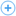 Clique no campo de upload de arquivo dentro de seu formulário.Clique no ícone de Configurações﻿﻿.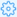 Selecione o tipo de arquivo aceito:ImagemDocumentoVídeoPersonalize o texto do botão.Edite o texto da Variante.(Opcional) Marque a caixa de Campo Obrigatório para fazer com que o mesmo seja obrigatório.Tipos e tamanhos de arquivos suportados nos Formulários Wix:Tipos de ArquivosImagens: jpeg,png, jpgDocumentos: pdf, doc, docx, ppt, pptx, xls, xlsx, odp, odt, epub Vídeos: .avi, .mpeg, .mpg, .mpe, .mp4, .mkv, .webm, .mov, .ogv, .vob, .m4v, .3gp, .divx, .xvid. 
Nota: Não é possível fazer upload de documentos protegidos por senha.Limite de TamanhoImagens: 25MBDocumentos: 25MBVídeos: 15MB